ПЕРВЕНСТВО ГОРОДА РОСТОВА-НА-ДОНУ ПО СПОРТИВНОМУ ТУРИЗМУНА ПЕШЕХОДНЫХ ДИСТАНЦИЯХВ ЗАКРЫТЫХ ПОМЕЩЕНИЯХ26 ноября 2023 г.	МБОУ «Школа №93»УСЛОВИЯ СОРЕВНОВАНИЙ В ДИСЦИПЛИНЕ«ДИСТАНЦИЯ - ПЕШЕХОДНАЯ» (ЛИЧНАЯ)Класс дистанции - 1 Количество этапов – 4 Контрольное время – М 5 мин для Ж 6 минут.ПЕРЕЧЕНЬ ЭТАПОВ, ОБОРУДОВАНИЕ И УСЛОВИЯ ИХ ПРОХОЖДЕНИЯДистанция	оборудована	ВСС.	Подключение	и	отключение	ВСС	участники производят самостоятельно.ВСС-1 для блока этапов 1 – 2. Участники подключают до старта и отключают после этапа №2.ВСС-2 для блока этапов 3 – 4. Участники подключают перед этапом №3 и отключают после этапа №4.На концах ВСС узел «проводник-восьмѐрка».Все судейские карабины на дистанции являются разъѐмными.При выполнении ТП по п.п.7.10 и 7.11.1 раздела 3 части 7 «Правил» участник считается находящимся в ОЗ если ни одна из его ног не касается пола.Время прохождения участником дистанции фиксируется судейскими ручными хронометрами.СТАРТРасстояние от линии старта до БЗ 1 – 1 м.Блок этапов 1-2. Навесная переправа – спуск по периламНавесная переправа (БЗ 1 – ТО 2)Параметры: L = 12 м, α (вверх) = 17°.Оборудование этапа: ИС – КЛ, БЗ 1; двойные судейские перила, ВСС-1; ЦС – ТО 2.Действия: переправа участника по п. 7.9.Обратное движение: по п. 7.9.Спуск по перилам (ТО 2 – БЗ 2)Параметры: L = 4 м, α = 90°.Оборудование этапа: ИС – ТО 2; судейские перила; ВСС-1; ЦС – БЗ 2.Действия: спуск участника по п. 7.10.Обратное движение: по судейским перилам по п. 7.10.Блок этапов 3-4. Подъём по стенду с зацепами – спуск по периламПодъём по стенду с зацепами (БЗ 3 – ТО 3)Параметры: L = 3 м, α = 90°.Оборудование этапа: ИС – БЗ 3; стенд с зацепами, ВСС-2; ЦС – ТО 3.Действия: подъѐм участника свободным лазаньем по зацепам с ВСС-2.Примечание: в случае срыва или использования опоры за ограничением, участник возвращается в БЗ 3 и повторяет прохождение этапа.Спуск по перилам (ТО 3 – БЗ 3)Параметры: L = 3 м, α = 90°.Оборудование этапа: ИС – ТО 3; судейские перила; ВСС-2; ЦС – БЗ 3.Действия: спуск участника по п. 7.10.Обратное движение: свободным лазаньем по этапу № 3 с ВСС-2.Расстояние от БЗ 3 до линии финиша – 1 м.ФИНИШ: по пересечению КЛ.Схема дистанции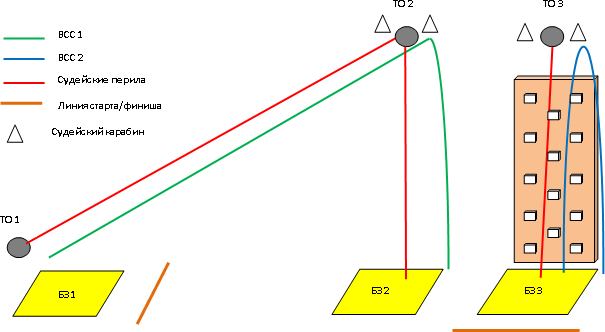 